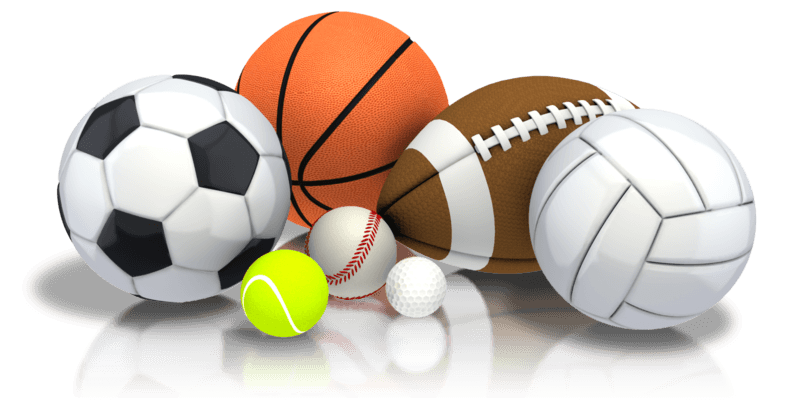 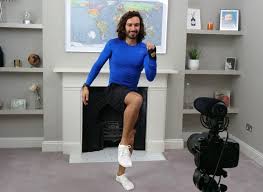 Log in every week day to do PE with Joe Wicks https://www.youtube.com/channel/UCAxW1XT0iEJo0TYlRfn6rYQ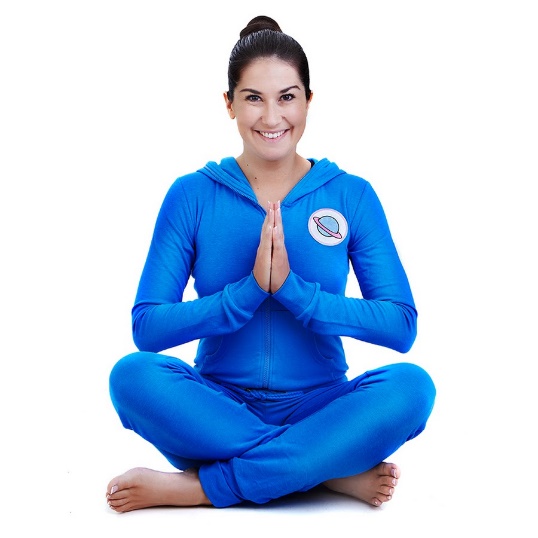 Or if you prefer something a little more relaxing then log in to Cosmic Yoga.https://www.youtube.com/user/CosmicKidsYogaUpload your photos onto Class Dojo to get Dojo monster points.